ЗОЖ ПРОТИВ БОЛЕЗНЕЙ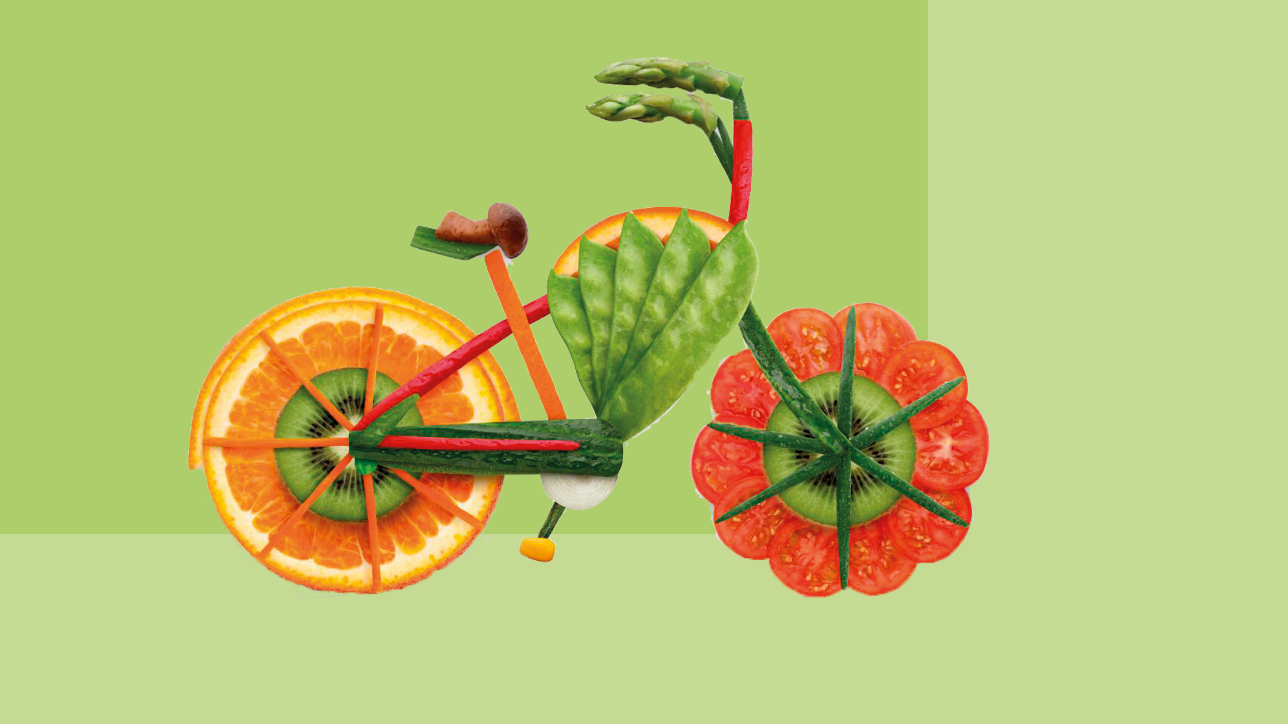 Хронические заболевания – основная причина преждевременных смертей в мире. Их названия у всех на слуху:Онкологические болезни,Сердечно-сосудистые заболевания,Хроническая обструктивная болезнь лёгких,Диабет,Инсульт.Их развитие можно предупредить, исправив первопричину — образ жизни, ведь 80% заболеваний связаны с питанием, двигательной активностью, вредными привычками. Вот несколько фактов, которые заставляют задуматься:30% людей в мире страдают ожирением.До 5 миллионов смертей в год можно было бы предотвратить, если бы люди были более активными. Отсутствие физических упражнений имеет такие же смертельные последствия, как и курение.Риск инсульта выше на 66% у тех, кто не соблюдает принципы здорового образа жизни (ЗОЖ).Всего одна здоровая привычка может увеличить продолжительность жизни на 2 года. А что, если соблюдать принципы ЗОЖ по максимуму?Здоровое питание Здоровое питание — это прежде всего профилактика ожирения, фактора риска многих болезней.Сбалансированная диета из фруктов, овощей, цельнозерновых продуктов, постного мяса и нежирных молочных продуктов важна в любом возрасте. Как организовать здоровое питание? Подскажет наш материал.Здоровый вес ИМТ от 18,5 до 24,9 – нормальная масса тела.Даже небольшая потеря веса может улучшить или предотвратить заболевания, связанные с ожирением.СонЛюди, которые имеют нарушения сна, подвергаются большему риску проблем со здоровьем.7 часов сна — это шаг в правильном направлении, шаг навстречу здоровью. Подробнее - в нашей статье.Физическая активностьРегулярное движение помогает не только предупредить, но и лечить неинфекционные заболевания. Заниматься хоть какой-нибудь физической активностью лучше, чем вообще ничего не делать. Узнайте о преимуществах физической активности.Контроль над стрессомДоказано, что повышенный уровень стресса мешает справляться с заболеваниями, а длительное состояние стресса приводит к нервному истощению. Нервная система требует такого же внимания, как и питание, физическая активность, личная гигиена.Забота о здоровье Чтобы предотвратить хронические заболевания или выявить их на ранней стадии, нужно посещать врача не только при появлении жалоб, но и с профилактической целью. Для того, чтобы пройти профилактический осмотр (диспансеризацию), не нужны поводы, жалобы или симптомы. Достаточно просто обратиться в поликлинику по месту жительства.Отказ от куренияКурение — основная причина хронической обструктивной болезни лёгких, рака лёгких и фактор риска инфаркта и инсульта. Никогда не поздно бросить курить и снизить риск.Чем больше у человека здоровых привычек, тем дольше продолжительность его жизни.